SZOP PRACZCodzienne obowiązki również można przekuć w edukacyjną zabawę. Zaangażuj malucha w czynności związane z segregacją prania. Poprośmy dziecko żeby dopasowało dwie jednakowe skarpetki i opisało, co je łączy lub podzieliło pranie według kolorów. W ten sposób dziecko oswoi się
z domowymi pracami, podszkoli swoją spostrzegawczość oraz umiejętność rozróżniania i porównywania. 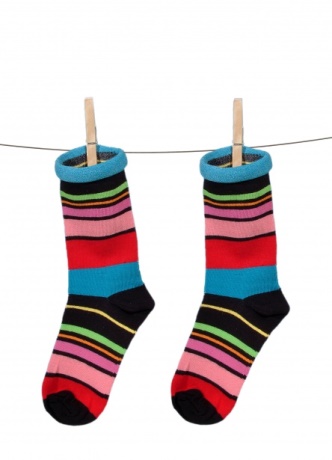 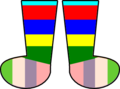 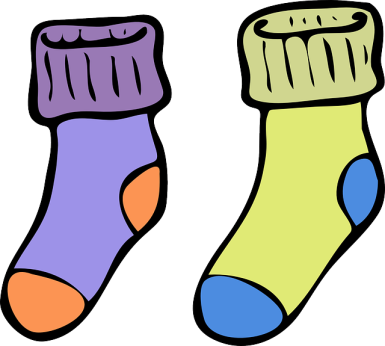 Poszukiwanie skarbówCzteroletni maluch lubi rywalizację i wyzwania. 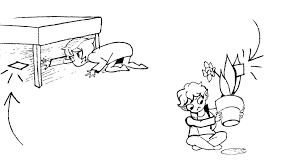 Jest również bardzo ciekawski. Cechy te można spożytkować bawiąc się w znaną grę „ciepło-zimno”. Dziecko zamyka oczy, a my w tym czasie ukrywamy gdzieś wybraną wspólnie zabawkę. Zadaniem malucha jest jej odnalezienie, dzięki naszym podpowiedziom. Nakierowujemy go słowami ciepło (kiedy jest blisko wskazanego miejsca) i zimno (kiedy się od niego oddala). 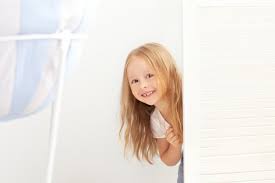 Kiedy malec odnajdzie zabawkę, zamieniamy się rolami.  Takie zadania uczą, jak odróżnić odległość i ćwiczą logiczne myślenie.